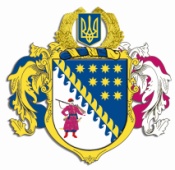 ДНІПРОПЕТРОВСЬКА ОБЛАСНА РАДАVIІ СКЛИКАННЯПостійна комісія обласної ради з питань соціально-економічного розвитку області, бюджету та фінансівпросп. Олександра Поля, 2, м. Дніпро, 49004П Р О Т О К О Л  № 103засідання постійної комісії обласної ради03 березня 2020 року							м. Дніпро15.00 годинУсього членів комісії:		13 чол.Присутні:                   		11 чол. (у т.ч. 3 – телеконференція)Відсутні:                     		  2 чол.Присутні члени комісії: Ніконоров А.В., Саганович Д.В., 
Ангурець О.В., Євтушенко В.О., Войтов Г.О., Мазан Ю.В., 
Орлов С.О., Петросянц М.М., Ульяхіна А.М. (телеконференція), 
Плахотнік О.О. (телеконференція), Шамрицька Н.А. (телеконференція). Відсутні члени комісії: Жадан Є.В., Удод Є.Г.У роботі комісії взяли участь: Шебеко Т.І. – директор департаменту фінансів облдержадміністрації;Коломоєць А.В. – директор департаменту житлово-комунального господарства та будівництва облдержадміністрації;Макаров Д.А. – виконуючий обов’язки директора департаменту капітального будівництва облдержадміністрації;Полторацький О.В. – директор департаменту освіти і науки облдерж-адміністрації;Богуславська І.О. – заступник начальника управління економіки, бюджету та фінансів – начальник відділу бюджету та фінансів виконавчого апарату обласної ради;Семикіна О.С. – заступник начальника управління економіки, бюджету та фінансів – начальник відділу капітальних вкладень виконавчого апарату обласної ради;Полонська Н.В. – заступник начальника відділу капітальних вкладень управління економіки, бюджету та фінансів виконавчого апарату обласної ради.Головував: Ніконоров А.В.Порядок денний засідання постійної комісії:Про розгляд проєкт у розпорядження голови обласної ради „Про внесення змін до рішення обласної ради від  року № 528-20/VІІ „Про обласний бюджет на 2020 рік”.Різне.СЛУХАЛИ: 1. Про розгляд проєкту розпорядження голови обласної ради „Про внесення змін до рішення обласної ради від  року № 528-20/VІІ „Про обласний бюджет на 2020 рік”.	Інформація: директора департаменту фінансів облдержадміністрації 
Шебеко Т.І.ВИСТУПИЛИ: Ніконоров А.В., Саганович Д.В., Євтушенко В.О., 
Полторацький О.В., Макаров Д.А., Коломоєць А.В. ВИРІШИЛИ: 1. Інформацію директора департаменту фінансів облдержадміністрації Шебеко Т.І. взяти до відома.2. Погодити запропонований облдержадміністрацією проєкт розпорядження голови обласної ради „Про внесення змін до рішення обласної ради від  року № 528-20/VІІ „Про обласний бюджет на 2020 рік” (лист облдержадміністрації від 02.03.2020 № 18-1088/0/2-20 та пояснювальна записка департаменту фінансів облдержадміністрації від 02.03.2020 
№ 429/0/17-20 додаються) із наступними змінами: за пропозицією головного розпорядника бюджетних коштів – департаменту капітального будівництва облдержадміністрації збільшити планові призначення за КПКВКМБ 7361 „Співфінансування інвестиційних проектів, що реалізуються за рахунок коштів державного фонду регіонального розвиткуˮ на суму 3 500,0 тис. грн за об’єктом: „Реконструкція стадіону “Металург”, розташованого за адресою: вул. Паланочна, 6, м. Новомосковськ, Дніпропетровської областіˮ та одночасно зменшити планові призначення на суму 3 500,0 тис. грн за КПКВКМБ 7321 „Будівництво освітніх установ та закладівˮ за об’єктом: „Реконструкція будівлі Павлоградського навчально-виховного комплексу „Дошкільний навчальний заклад – загальноосвітній навчальний заклад № 22” по вул. Баумана, 61 в м. Павлоград Дніпропетровської області (коригування)ˮ.3. Рекомендувати голові обласної ради прийняти проєкт розпорядження голови обласної ради „Про внесення змін до рішення обласної ради від 
 року № 528-20/VІІ „Про обласний бюджет на 2020 рік”. 4. Рекомендувати департаменту фінансів облдержадміністрації (Шебеко) надати проєкт розпорядження голови обласної ради „Про внесення змін до рішення обласної ради від  року № 528-20/VІІ „Про обласний бюджет на 2020 рік” з цими змінами на чергову сесію обласної ради для затвердження.Результати голосування:за 			11проти		  -утримались 	  -усього 		11СЛУХАЛИ: 2. Різне.Пропозиції не надходили.Інформація: ВИСТУПИЛИ: ВИРІШИЛИ: Результати голосування:за 			-проти		-утримались 	-усього 		-Голова комісії							А.В. НІКОНОРОВСекретар комісії							Д.В. САГАНОВИЧ 